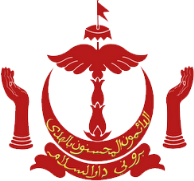 BORANG PENGESAHAN HUTANG PIUTANGBAGI PERMOHONAN BERSARA AWAL/MENAMATKAN PERKHIDMATANSila tanda ( ̷ ) bagi yang berkenaanBersara AwalMenamatkan PerkhidmatanMAKLUMAT PERIBADIMAKLUMAT PERIBADINama Penuh:Nama Penuh:No Kad Pengenalan Pintar:Warna:Jawatan:Jawatan:Kementerian/Jabatan:Kementerian/Jabatan:Tarikh *Bersara Awal/Menamatkan:Tarikh *Bersara Awal/Menamatkan:Alamat Tempat Tinggal:Alamat Tempat Tinggal:KEMENTERIAN PEMBANGUNAN - Jabatan Tanah, Tunggakan Cukai Tanah Di Bawah Kawalan Jabatan TanahE-mel Pegawai Fokal : mohamad.harun@land.gov.bnKEMENTERIAN PEMBANGUNAN - Jabatan Tanah, Tunggakan Cukai Tanah Di Bawah Kawalan Jabatan TanahE-mel Pegawai Fokal : mohamad.harun@land.gov.bnKEMENTERIAN PEMBANGUNAN - Jabatan Tanah, Tunggakan Cukai Tanah Di Bawah Kawalan Jabatan TanahE-mel Pegawai Fokal : mohamad.harun@land.gov.bnKEMENTERIAN PEMBANGUNAN - Jabatan Tanah, Tunggakan Cukai Tanah Di Bawah Kawalan Jabatan TanahE-mel Pegawai Fokal : mohamad.harun@land.gov.bnKEMENTERIAN PEMBANGUNAN - Jabatan Tanah, Tunggakan Cukai Tanah Di Bawah Kawalan Jabatan TanahE-mel Pegawai Fokal : mohamad.harun@land.gov.bnDengan ini disahkan segala tuntutan bagi berjumlah $……………………………………… *telah/akan dijelaskan secara: Dengan ini disahkan segala tuntutan bagi berjumlah $……………………………………… *telah/akan dijelaskan secara: a) Tunaib) Potongan     baksisc) Lain-lainSila nyatakan:…………………………………………………………………(Tandatangan)bp. Ketua Jabatan Nama Pegawai: ……………….……………………………………..Jawatan: ………………………………………………………………….…………………………………………………………(Cop Jabatan)Tarikh: ……………………………………………………………………………………………(Cop Jabatan)Tarikh: ……………………………………………………………………………………………(Cop Jabatan)Tarikh: ……………………………………………………………………………………………(Cop Jabatan)Tarikh: …………………………………